Friday BlastJanuary 31, 2020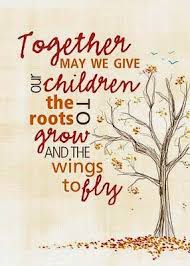 
Harry Hooge House Teams
To kick-off our House Teams, we are going to have a series of school spirit days to celebrate our new House Teams and colours. The schedule for next week is as follows:
- Monday, February 3 wear BLUE to honour the Blue Orcas
- Tuesday, February 4 wear WHITE to honour the White Beavers
- Wednesday, February 5 wear RED to honour the Red Salmon (and Jump Rope for Heart)
- Thursday, February 6 wear YELLOW (or GOLD) the Yellow Bears
- Friday, February 7 wear BLACK to honour the Black Ravens 
- Monday, February 10 wear GREEN to honour the Green Wolves

Winter Carnival – February 7th 5:30-8:30pm
1. Silent auction basket items are due today
2. Paper forms for food preorders are due today. Online food preorders are due today hhpac.hotlunches.net
4. We are still in need of cakes or cupcakes for the cake walk. Please email hhoogecarnival@gmail.com if you are able to donate.
Upcoming EventsMonday, February 10		Divisions 10 & 11 The ACT Field TripTuesday, February 11		Division 3 SPCA Field Trip				Mobile Dairy Truck (Primary)				Jump Rope for Heart Pledge Forms Due							P.A.C. Meeting 7:00pmTHE WEEK AT A GLANCEMonday, February 3Grade 2/3 Cat in the Hat (Champions are Reader Launch)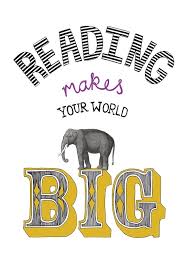 P.A.C. Hot Lunch (Taco Del Mar)Tuesday, February 4Divisions 7 & 13 Skating Field TripWednesday, February 5Jump Rope for HeartKindergarten Registration Opens for General PhaseThursday, February 6Divisions 18, 19 & 21 Bowling Field TripFriday, February 7Winter Carnival 5:30-8:30pm